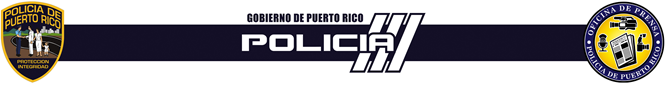 Gobierno de Puerto RicoPolicía de Puerto RicoOficina de Prensa Bayamón   Asunto: Someten cargos por Ley 54 y maltrato de animales  Lugar:	 Tribunal de BayamónFecha de los hechos:  16 de mayo de 2017 (hechos-5 de mayo de 2017)  Hora:  hrs pm Oficial de Prensa: Mayra Ayala/Agte. Iris SierraFuente: Sgto. Juan Arce- Dir. Violencia Doméstica Bayamón   Detalles: En horas de la tarde de ayer, en Tribunal de Bayamón, le fueron radicados siete cargos por (1) Ley 54; (2) maltrato de animales; (2) Ley de Armas; (1) tentativa de asesinato e (1) incendio malicioso, a Roberto Flores Hernández de 72 años de edad, por hechos ocurridos el pasado 5 de mayo de 2017, en la Carretera PR-823 en el Barrio Contorno de Toa Alta. Según la investigación realizada, en horas de la mañana de ese viernes, Flores Hernández sostuvo una discusión con su pareja de 64 años de edad, por dos perritas de la raza “Yorkie”. Este agredió a la mujer con un tubo en el rostro y en la cabeza en más de cinco ocasiones delante de la nieta de ésta de 14 años, quien pidió ayuda a los vecinos del lugar. En ese momento, Flores Hernández se atrincheró en la residencia y apuñaló a las dos mascotas, que no pudieron ser salvadas por el veterinario. El agresor continuó encerrado en la residencia y comenzó a darle martillazos a varios muebles y enseres e incendió la estructura. Se informó además, que el hombre se auto infligió cerca de cinco heridas con arma blanca en el abdomen, por lo que agentes adscritos a Toa Alta, tuvieron que utilizar un dispositivo electrónico para su arresto.  El personal del Manejo de Emergencias lo transportó hasta el Centro Médico donde fue atendido y dado de alta en la mañana del lunes, 8 de mayo, pero luego fue hospitalizado nuevamente en un CDT local hasta el día de ayer. Este caso fue consultado con la fiscal Ruth González quien ordenó radicarle al imputado, un cargo por Ley 54 de Violencia Doméstica; dos cargos por maltrato de animales (Ley 154); dos cargos por Ley de Armas (Ley 404); un cargo por tentativa de asesinato (art. 93) y un cargo por incendio agravado (art. 231).  Flores Hernández fue llevado ante la jueza Milagros Muñiz Mas, quien encontró causa para su arresto, señalándole una fianza de $1,400,000.00 ($200 mil por cada cargo), la cual no pudo prestar, siendo ingresado en la Cárcel Regional de Bayamón. 